Bloque de materias específicas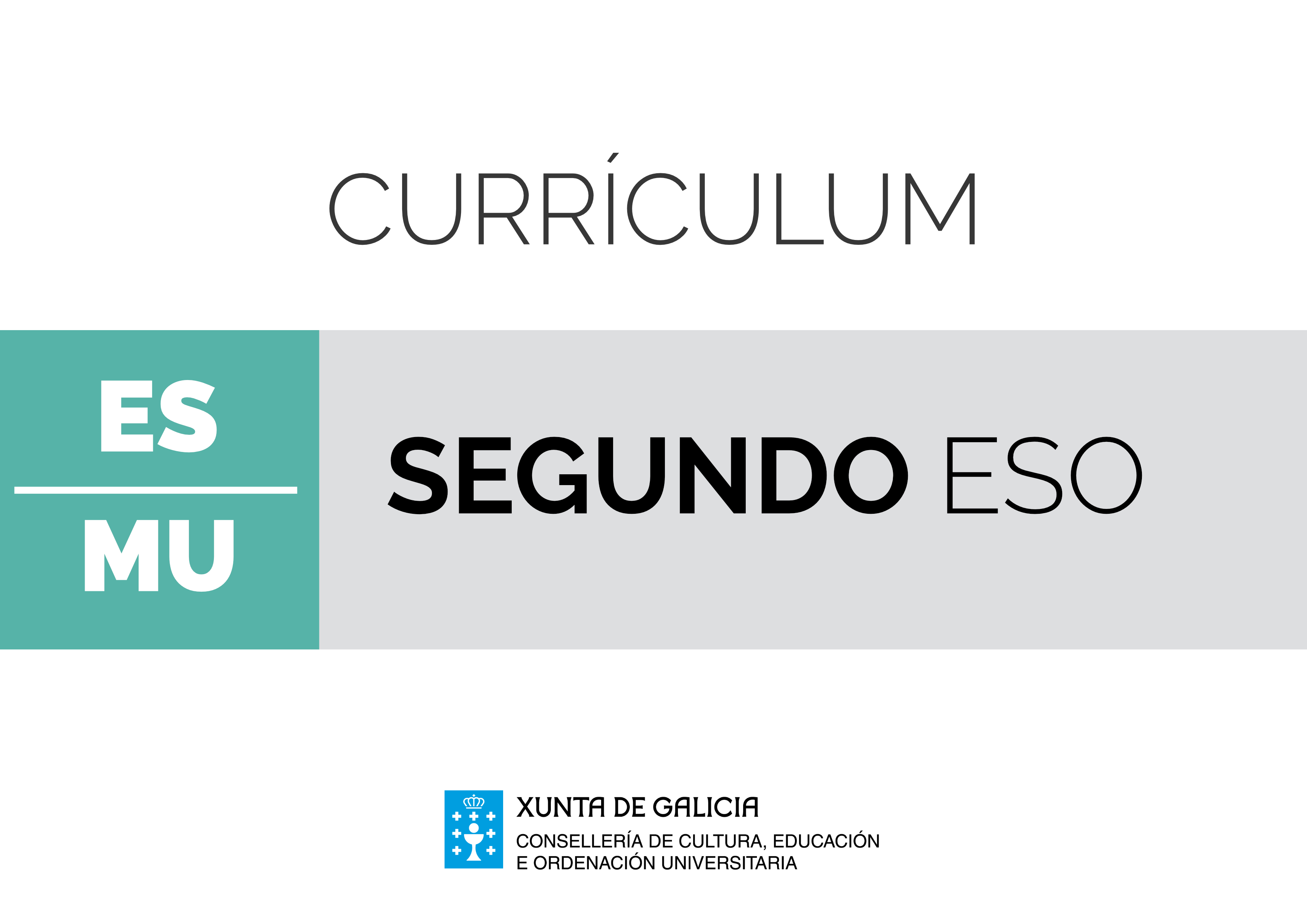 MúsicaIntroduciónA música, como ben cultural e como linguaxe e medio de comunicación non verbal, constitúe un elemento con gran valor na vida das persoas; ademais, favorece o seu desenvolvemento integral, intervén na súa formación emocional e intelectual, a través do coñecemento do feito musical como manifestación cultural e histórica, e contribúe ao afianzamento dunha postura aberta, reflexiva e crítica no alumnado.Na actualidade, a música constitúe un dos principais referentes de identificación da mocidade. Co desenvolvemento tecnolóxico multiplicáronse as canles de acceso ás cada vez máis numerosas fontes de cultura musical, así como aos seus diversos xeitos de creación e interpretación, a través de vehículos que forman parte da súa vida cotiá, como internet, os dispositivos móbiles, os reprodutores de son e os videoxogos. Ademais, fomenta o desenvolvemento da percepción, a sensibilidade estética, a expresión creativa e a reflexión crítica.A materia de Música contribúe ao desenvolvemento de valores como o esforzo, a constancia, a disciplina, a toma de decisións, a autonomía, o compromiso, a asunción de responsabilidades e o espírito emprendedor, innovador e crítico, que contribúen ao desenvolvemento integral da persoa. A práctica musical mellora a memoria, a concentración, a atención, a psicomotricidade, o control das emocións, a autoestima, as habilidades para enfrontarse a un público ou a capacidade para traballar en grupo. A música potencia o desenvolvemento de capacidades como a comunicación oral e escrita, o pensamento matemático ou o coñecemento tecnolóxico e científico, que axudan á adquisición das competencias, ademais de procurar un ensino integral e axudar na maduración do alumnado novo.Transcendendo estes valores estéticos, propios da competencia de conciencia e expresións culturais, o alumnado aprenderá actitudes de cooperación e traballo en equipo ao formar parte de diversas agrupacións nas que cadaquén asumirá diferentes papeis para poder interpretar música en conxunto. Por outra parte, é interesante fomentar actitudes emprendedoras que acheguen o alumnado ás diferentes profesións no ámbito musical e non musical. Esta materia fomenta as actividades colaborativas ao integrar os/as estudantes nun grupo, fomentando o intercambio de ideas, o respecto entre iguais, a integración, a creatividade, o coñecemento doutros contextos e o desenvolvemento da intelixencia emocional. O estudo desta materia parte dos coñecementos previos adquiridos polo alumnado na educación primaria e do seu desenvolvemento evolutivo, afondando con elementos que, dado o seu nivel de abstracción, deben abordarse neste momento de desenvolvemento do alumnado.Entre outros, é obxectivo desta materia dotar os alumnos e as alumnas dun vocabulario que permita a descrición de fenómenos musicais, unha comprensión da linguaxe musical como medio de expresión artística, unha sensibilidade cara á expresión musical e o entendemento da música como un fenómeno imbricado na historia e na sociedade. Tamén se lle outorga un papel importante á análise das obras musicais, entendendo que se pode levar a cabo en distintos niveis de profundidade.Os elementos do currículo básico organizáronse en catro bloques, moi relacionados entre si, que comparten múltiples elementos: "Interpretación e creación" integra a expresión instrumental, vocal e corporal coa improvisación e a composición musical, o que permitirá ao alumnado participar da música dunha forma activa; "Escoita" pretende crear a primeira actitude fundamental cara a esta arte e dotar o alumnado das ferramentas básicas para gozar dela a través da audición e a comprensión do feito musical; "Contextos musicais e culturais" relaciona a música coa cultura e a historia, dá a coñecer o valor do patrimonio musical español e galego, e ensina a identificar o estilo e as características distintivas da música que delimitan cada período histórico básico; e finalmente, "Música e tecnoloxías" pretende abranguer o coñecemento e a práctica da interacción entre música e novas tecnoloxías. Estes aspectos teñen especial importancia debido á proximidade que as tecnoloxías teñen na vida cotiá do alumnado, polo que se pretende xerar unha vinculación entre a linguaxe tecnolóxica que utiliza habitualmente e a música dentro da aula.Xa como remate, vese necesario resaltar a importancia do uso dunha metodoloxía adecuada a este enfoque curricular, que posibilite que o alumnado sexa protagonista da súa propia aprendizaxe, traballando de xeito colaborativo, onde a práctica e a vivencia do feito musical sexa real e relevante para o alumnado, para a comunidade educativa e para o contorno social.Música. 2º de ESOMúsica. 2º de ESOMúsica. 2º de ESOObxectivosCriterios de avaliaciónEstándares de aprendizaxeCompetencias claveBloque 1. Interpretación e creaciónBloque 1. Interpretación e creaciónBloque 1. Interpretación e creaciónnñmB1.1. Parámetros do son. Elementos básicos da linguaxe musicalB1.2. Características da voz e da palabra como medios de expresión musical. Habilidades técnicas e interpretativas, exploración e descuberta das posibilidades da voz como medio de expresión musical.B1.3. Instrumentos e corpo como medios de expresión musical: características xenéricas e formais.B1.4. Agrupacións vocais e instrumentais na música de diferentes xéneros, estilos e culturas. Interpretación individual e en grupo.B1.5. Práctica da relaxación, a respiración, a articulación, a resonancia e a entoación.B1.6. Fomento da sensibilidade estética, desenvolvida a través da comprensión e a interiorización da música.B1.1. Recoñecer os parámetros do son e os elementos básicos da linguaxe musical, utilizando unha linguaxe técnica apropiada e aplicándoos a través da lectura ou a audición e a interpretación de pequenas obras ou fragmentos musicais.MUB1.1.1. Recoñece os parámetros do son e os elementos básicos da linguaxe musical, utilizando unha linguaxe técnica apropiada.CCECCCLnñmB1.1. Parámetros do son. Elementos básicos da linguaxe musicalB1.2. Características da voz e da palabra como medios de expresión musical. Habilidades técnicas e interpretativas, exploración e descuberta das posibilidades da voz como medio de expresión musical.B1.3. Instrumentos e corpo como medios de expresión musical: características xenéricas e formais.B1.4. Agrupacións vocais e instrumentais na música de diferentes xéneros, estilos e culturas. Interpretación individual e en grupo.B1.5. Práctica da relaxación, a respiración, a articulación, a resonancia e a entoación.B1.6. Fomento da sensibilidade estética, desenvolvida a través da comprensión e a interiorización da música.B1.1. Recoñecer os parámetros do son e os elementos básicos da linguaxe musical, utilizando unha linguaxe técnica apropiada e aplicándoos a través da lectura ou a audición e a interpretación de pequenas obras ou fragmentos musicais.MUB1.1.2. Recoñece e aplica os ritmos e os compases a través da lectura ou a audición de pequenas obras ou fragmentos musicais. CMCCTCCECnñmB1.1. Parámetros do son. Elementos básicos da linguaxe musicalB1.2. Características da voz e da palabra como medios de expresión musical. Habilidades técnicas e interpretativas, exploración e descuberta das posibilidades da voz como medio de expresión musical.B1.3. Instrumentos e corpo como medios de expresión musical: características xenéricas e formais.B1.4. Agrupacións vocais e instrumentais na música de diferentes xéneros, estilos e culturas. Interpretación individual e en grupo.B1.5. Práctica da relaxación, a respiración, a articulación, a resonancia e a entoación.B1.6. Fomento da sensibilidade estética, desenvolvida a través da comprensión e a interiorización da música.B1.1. Recoñecer os parámetros do son e os elementos básicos da linguaxe musical, utilizando unha linguaxe técnica apropiada e aplicándoos a través da lectura ou a audición e a interpretación de pequenas obras ou fragmentos musicais.MUB1.1.3. Identifica e transcribe ditados de patróns rítmicos e melódicos con formulacións sinxelas en estruturas binarias, ternarias e cuaternarias.CMCCTCCECnB1.7. Grafías e outras formas de notación musical, convencionais e propias, empregadas como expresión musical.B1.2. Distinguir e utilizar os elementos da representación gráfica da música (colocación das notas no pentagrama; clave de sol e de fa en cuarta; duración das figuras; signos que afectan a intensidade e matices; indicacións rítmicas e de tempo, etc.).MUB1.2.1. Distingue e emprega os elementos que se utilizan na representación gráfica da música (colocación das notas no pentagrama; clave de sol e de fa en cuarta; duración das figuras; signos que afectan a intensidade e matices; indicacións rítmicas e de tempo, etc.).CCECngB1.8. Exploración das posibilidades de diversas fontes sonoras e práctica de habilidades técnicas para a interpretación.B1.9. Experimentación e práctica das técnicas do movemento e da danza, expresión dos contidos musicais a través do corpo e do movemento, e a interpretación dun repertorio variado de danzas.B1.3. Improvisar e interpretar estruturas musicais elementais construídas sobre os modos e as escalas máis sinxelas e os ritmos máis comúns.MUB1.3.1. Improvisa e interpreta estruturas musicais elementais construídas sobre os modos e as escalas máis sinxelas e os ritmos máis comúns.CAACCECngB1.8. Exploración das posibilidades de diversas fontes sonoras e práctica de habilidades técnicas para a interpretación.B1.9. Experimentación e práctica das técnicas do movemento e da danza, expresión dos contidos musicais a través do corpo e do movemento, e a interpretación dun repertorio variado de danzas.B1.3. Improvisar e interpretar estruturas musicais elementais construídas sobre os modos e as escalas máis sinxelas e os ritmos máis comúns.MUB1.3.2. Utiliza os elementos e os recursos adquiridos para elaborar arranxos e crear cancións, pezas instrumentais e coreografías.CAACCECabdB1.10. Práctica das pautas básicas da interpretación: silencio, atención ao/á director/a e aos/ás demais intérpretes, audición interior, memoria e adecuación ao conxunto.B1.11. Aceptación e cumprimento das normas que rexen a interpretación en grupo e a achega das ideas musicais que contribúan ao perfeccionamento da tarefa común.B1.12. Aceptación e predisposición para mellorar as capacidades técnicas e interpretativas propias, e respecto ante outras formas de expresión.B1.4. Amosar interese polo desenvolvemento das capacidades e as habilidades técnicas como medio para as actividades de interpretación, aceptando e cumprindo as normas que rexen a interpretación en grupo e achegando ideas musicais que contribúan ao perfeccionamento da tarefa común.MUB1.4.1. Amosa interese polo coñecemento e a aplicación de técnicas e as normas do coidado da voz, o corpo e os instrumentos.CAACCECabdB1.10. Práctica das pautas básicas da interpretación: silencio, atención ao/á director/a e aos/ás demais intérpretes, audición interior, memoria e adecuación ao conxunto.B1.11. Aceptación e cumprimento das normas que rexen a interpretación en grupo e a achega das ideas musicais que contribúan ao perfeccionamento da tarefa común.B1.12. Aceptación e predisposición para mellorar as capacidades técnicas e interpretativas propias, e respecto ante outras formas de expresión.B1.4. Amosar interese polo desenvolvemento das capacidades e as habilidades técnicas como medio para as actividades de interpretación, aceptando e cumprindo as normas que rexen a interpretación en grupo e achegando ideas musicais que contribúan ao perfeccionamento da tarefa común.MUB1.4.2. Canta pezas vocais propostas aplicando técnicas que permitan unha correcta emisión da voz.CCECabdB1.10. Práctica das pautas básicas da interpretación: silencio, atención ao/á director/a e aos/ás demais intérpretes, audición interior, memoria e adecuación ao conxunto.B1.11. Aceptación e cumprimento das normas que rexen a interpretación en grupo e a achega das ideas musicais que contribúan ao perfeccionamento da tarefa común.B1.12. Aceptación e predisposición para mellorar as capacidades técnicas e interpretativas propias, e respecto ante outras formas de expresión.B1.4. Amosar interese polo desenvolvemento das capacidades e as habilidades técnicas como medio para as actividades de interpretación, aceptando e cumprindo as normas que rexen a interpretación en grupo e achegando ideas musicais que contribúan ao perfeccionamento da tarefa común.MUB1.4.3. Practica a relaxación, a respiración, a articulación, a resonancia e a entoación.CCECabdB1.10. Práctica das pautas básicas da interpretación: silencio, atención ao/á director/a e aos/ás demais intérpretes, audición interior, memoria e adecuación ao conxunto.B1.11. Aceptación e cumprimento das normas que rexen a interpretación en grupo e a achega das ideas musicais que contribúan ao perfeccionamento da tarefa común.B1.12. Aceptación e predisposición para mellorar as capacidades técnicas e interpretativas propias, e respecto ante outras formas de expresión.B1.4. Amosar interese polo desenvolvemento das capacidades e as habilidades técnicas como medio para as actividades de interpretación, aceptando e cumprindo as normas que rexen a interpretación en grupo e achegando ideas musicais que contribúan ao perfeccionamento da tarefa común.MUB1.4.4. Adquire e aplica as habilidades técnicas e interpretativas necesarias nas actividades de interpretación adecuadas ao nivel.CCECabdB1.10. Práctica das pautas básicas da interpretación: silencio, atención ao/á director/a e aos/ás demais intérpretes, audición interior, memoria e adecuación ao conxunto.B1.11. Aceptación e cumprimento das normas que rexen a interpretación en grupo e a achega das ideas musicais que contribúan ao perfeccionamento da tarefa común.B1.12. Aceptación e predisposición para mellorar as capacidades técnicas e interpretativas propias, e respecto ante outras formas de expresión.B1.4. Amosar interese polo desenvolvemento das capacidades e as habilidades técnicas como medio para as actividades de interpretación, aceptando e cumprindo as normas que rexen a interpretación en grupo e achegando ideas musicais que contribúan ao perfeccionamento da tarefa común.MUB1.4.5. Coñece e pon en práctica as técnicas de control de emocións á hora de mellorar os seus resultados na exposición ante un público. CAACCECanB1.13. Improvisación, elaboración de arranxos e composición como recursos para a creación musical en todas as súas vertentes; elaboración de arranxos de cancións e pezas instrumentais, con acompañamentos sinxelos e selección de distintos tipos de organización musical.B1.14. Composición individual ou en grupo de cancións e pezas instrumentais para distintas agrupacións, a partir da combinación de elementos e recursos presentados no contexto das actividades que se realizan na aula.B1.5. Amosar interese polas actividades de composición e improvisación, e respecto polas creacións dos seus compañeiros e das súas compañeiras.MUB1.5.1. Realiza improvisacións e composicións partindo de pautas previamente establecidas.CAACCECanB1.13. Improvisación, elaboración de arranxos e composición como recursos para a creación musical en todas as súas vertentes; elaboración de arranxos de cancións e pezas instrumentais, con acompañamentos sinxelos e selección de distintos tipos de organización musical.B1.14. Composición individual ou en grupo de cancións e pezas instrumentais para distintas agrupacións, a partir da combinación de elementos e recursos presentados no contexto das actividades que se realizan na aula.B1.5. Amosar interese polas actividades de composición e improvisación, e respecto polas creacións dos seus compañeiros e das súas compañeiras.MUB1.5.2. Amosa unha actitude de superación e mellora das súas posibilidades, e respecta as capacidades e as formas de expresión dos seus compañeiros e das súas compañeiras. CSIEEgndñB1.15. Práctica de pezas musicais aprendidas a través da memorización e da lectura de partituras.B1.16. Sonorización de representacións dramáticas, actividades de expresión corporal, e danza e imaxes fixas e en movemento na realización de producións audiovisuais.B1.6. Participar activamente e con iniciativa persoal nas actividades de interpretación, asumindo diferentes papeis, intentando concertar a súa acción coa do resto do conxunto, achegando ideas musicais e contribuíndo ao perfeccionamento da tarefa en común.MUB1.6.1. Practica, interpreta e memoriza pezas vocais, instrumentais e danzas de diferentes xéneros, estilos e culturas, aprendidas por imitación e a través da lectura de partituras con diversas formas de notación, adecuadas ao nivel. CCECgndñB1.15. Práctica de pezas musicais aprendidas a través da memorización e da lectura de partituras.B1.16. Sonorización de representacións dramáticas, actividades de expresión corporal, e danza e imaxes fixas e en movemento na realización de producións audiovisuais.B1.6. Participar activamente e con iniciativa persoal nas actividades de interpretación, asumindo diferentes papeis, intentando concertar a súa acción coa do resto do conxunto, achegando ideas musicais e contribuíndo ao perfeccionamento da tarefa en común.MUB1.6.2. Practica, interpreta e memoriza pezas vocais, instrumentais e danzas do patrimonio español e galego.CCECgndñB1.15. Práctica de pezas musicais aprendidas a través da memorización e da lectura de partituras.B1.16. Sonorización de representacións dramáticas, actividades de expresión corporal, e danza e imaxes fixas e en movemento na realización de producións audiovisuais.B1.6. Participar activamente e con iniciativa persoal nas actividades de interpretación, asumindo diferentes papeis, intentando concertar a súa acción coa do resto do conxunto, achegando ideas musicais e contribuíndo ao perfeccionamento da tarefa en común.MUB1.6.3. Amosa apertura e respecto cara ás propostas do profesorado e dos compañeiros e as compañeiras. CSCgndñB1.15. Práctica de pezas musicais aprendidas a través da memorización e da lectura de partituras.B1.16. Sonorización de representacións dramáticas, actividades de expresión corporal, e danza e imaxes fixas e en movemento na realización de producións audiovisuais.B1.6. Participar activamente e con iniciativa persoal nas actividades de interpretación, asumindo diferentes papeis, intentando concertar a súa acción coa do resto do conxunto, achegando ideas musicais e contribuíndo ao perfeccionamento da tarefa en común.MUB1.6.4. Practica as pautas básicas da interpretación: silencio, atención ao/á director/a e a outros/as intérpretes, audición interior, memoria e adecuación ao conxunto, amosando espírito crítico ante a súa propia interpretación e a do seu grupo.CSCgndñB1.15. Práctica de pezas musicais aprendidas a través da memorización e da lectura de partituras.B1.16. Sonorización de representacións dramáticas, actividades de expresión corporal, e danza e imaxes fixas e en movemento na realización de producións audiovisuais.B1.6. Participar activamente e con iniciativa persoal nas actividades de interpretación, asumindo diferentes papeis, intentando concertar a súa acción coa do resto do conxunto, achegando ideas musicais e contribuíndo ao perfeccionamento da tarefa en común.MUB1.6.5. Participa activamente en agrupacións vocais e instrumentais, colaborando con actitudes de mellora e compromiso e amosando unha actitude aberta e respectuosa.CSIEEBloque 2. EscoitaBloque 2. EscoitaBloque 2. EscoitanñB2.1. Utilización dos recursos necesarios para a comprensión da música escoitada.B2.2. Identificación dos elementos da música e das súas características na audición e na análise de obras musicais.B2.3. Clasificación e discriminación auditiva dos tipos de voces e instrumentos, e das agrupacións vocais e instrumentais.B2.1. Identificar e describir os instrumentos e as voces, e as súas agrupacións. MUB2.1.1. Diferencia as sonoridades dos instrumentos da orquestra, así como a súa forma e os diferentes tipos de voces.CCECnñB2.1. Utilización dos recursos necesarios para a comprensión da música escoitada.B2.2. Identificación dos elementos da música e das súas características na audición e na análise de obras musicais.B2.3. Clasificación e discriminación auditiva dos tipos de voces e instrumentos, e das agrupacións vocais e instrumentais.B2.1. Identificar e describir os instrumentos e as voces, e as súas agrupacións. MUB2.1.2. Diferencia as sonoridades dos instrumentos máis característicos da música popular moderna, do folclore e doutras agrupacións musicais.CCECnB2.4. Elementos que interveñen na construción dunha obra musical: melodía, ritmo, harmonía, timbre, textura, forma, tempo, dinámica, etc.B2.2. Seguir distintos tipos de partituras no contexto das actividades musicais da aula como apoio ás tarefas de audición.MUB2.2.1. Sigue partituras como apoio á audición.CCECbaB2.5. Interese por desenvolver hábitos positivos e de respecto ás demais persoas durante a escoita.B2.3. Valorar o silencio como condición previa para participar nas audicións.MUB2.3.1. Valora e aplica o silencio como elemento indispensable para a interpretación e a audición.CSChnB2.6. Audición, análise elemental e apreciación crítica de obras vocais e instrumentais de distintos estilos, xéneros, tendencias e culturas musicais, incluíndo as interpretacións e composicións realizadas na aula. Investigación de músicas de distintas características para ampliar as propias preferencias musicais.B2.4. Identificar e describir, mediante o uso de distintas linguaxes (gráfica, corporal ou verbal), elementos e formas de organización e estruturación musical (ritmo, melodía, textura, timbre, repetición, imitación, variación) dunha obra musical interpretada en vivo ou gravada.MUB2.4.1. Describe os elementos das obras musicais propostas.CCLCCEChnB2.6. Audición, análise elemental e apreciación crítica de obras vocais e instrumentais de distintos estilos, xéneros, tendencias e culturas musicais, incluíndo as interpretacións e composicións realizadas na aula. Investigación de músicas de distintas características para ampliar as propias preferencias musicais.B2.4. Identificar e describir, mediante o uso de distintas linguaxes (gráfica, corporal ou verbal), elementos e formas de organización e estruturación musical (ritmo, melodía, textura, timbre, repetición, imitación, variación) dunha obra musical interpretada en vivo ou gravada.MUB2.4.2. Utiliza de xeito guiado recursos como apoio á análise musical. CCEChnB2.6. Audición, análise elemental e apreciación crítica de obras vocais e instrumentais de distintos estilos, xéneros, tendencias e culturas musicais, incluíndo as interpretacións e composicións realizadas na aula. Investigación de músicas de distintas características para ampliar as propias preferencias musicais.B2.4. Identificar e describir, mediante o uso de distintas linguaxes (gráfica, corporal ou verbal), elementos e formas de organización e estruturación musical (ritmo, melodía, textura, timbre, repetición, imitación, variación) dunha obra musical interpretada en vivo ou gravada.MUB2.4.3. Emprega conceptos musicais para comunicar coñecementos, xuízos e opinións musicais de forma oral e escrita, con rigor e claridade.CCLefmB2.7. Sensibilización e actitude crítica ante o consumo indiscriminado de música e a contaminación sonora.B2.5. Identificar situacións do ámbito cotián nas que se produce un uso indiscriminado do son, analizar as súas causas e propor solucións.MUB2.5.1. Toma conciencia da contribución da música á calidade da experiencia humana, amosando unha actitude crítica ante o consumo indiscriminado de música.CSCefmB2.7. Sensibilización e actitude crítica ante o consumo indiscriminado de música e a contaminación sonora.B2.5. Identificar situacións do ámbito cotián nas que se produce un uso indiscriminado do son, analizar as súas causas e propor solucións.MUB2.5.2. Elabora traballos de indagación sobre a contaminación acústica.CSIEECDBloque 3. Contextos musicais e culturaisBloque 3. Contextos musicais e culturaisBloque 3. Contextos musicais e culturaismnB3.1. A música ao servizo doutras linguaxes: corporal, teatral, cinematográfica, radiofónica ou publicitaria.B3.2. Análise da música empregada en diferentes tipos de espectáculos e producións audiovisuais.B3.1. Realizar exercicios que reflictan a relación da música con outras disciplinas. MUB3.1.1. Recoñece, crea e interpreta distintas manifestacións da danza.CCECmnB3.1. A música ao servizo doutras linguaxes: corporal, teatral, cinematográfica, radiofónica ou publicitaria.B3.2. Análise da música empregada en diferentes tipos de espectáculos e producións audiovisuais.B3.1. Realizar exercicios que reflictan a relación da música con outras disciplinas. MUB3.1.2. Distingue as diversas funcións que cumpre a música na nosa sociedade.CCEClnB3.3. Pluralidade de estilos na música actual: características culturais, artísticas e formais.B3.2. Demostrar interese polas músicas de distintas características, épocas e culturas, e por ampliar e diversificar as propias preferencias musicais, adoptando unha actitude aberta e respectuosa. MUB3.2.1. Amosa interese por coñecer os xéneros musicais e as súas funcións expresivas, gozando deles como oínte con capacidade selectiva.CCEClnñB3.4. Emprego e coñecemento dos recursos necesarios para a conservación e a difusión das creacións musicais propias e alleas.B3.5. Utilización de diversas fontes de información para indagar sobre instrumentos, compositores/as, concertos e producións musicais en vivo e gravadas, tanto do patrimonio galego como da música occidental en xeral e doutras culturas.B3.3. Apreciar a importancia do patrimonio cultural musical español e galego, e comprender o valor de conservalo e transmitilo.MUB3.3.1. Valora e respecta a importancia do patrimonio musical español e galegoCCEClnñB3.4. Emprego e coñecemento dos recursos necesarios para a conservación e a difusión das creacións musicais propias e alleas.B3.5. Utilización de diversas fontes de información para indagar sobre instrumentos, compositores/as, concertos e producións musicais en vivo e gravadas, tanto do patrimonio galego como da música occidental en xeral e doutras culturas.B3.3. Apreciar a importancia do patrimonio cultural musical español e galego, e comprender o valor de conservalo e transmitilo.MUB3.3.2. Practica, interpreta e memoriza pezas vocais, instrumentais e danzas do patrimonio español e galego.CCEClnñB3.4. Emprego e coñecemento dos recursos necesarios para a conservación e a difusión das creacións musicais propias e alleas.B3.5. Utilización de diversas fontes de información para indagar sobre instrumentos, compositores/as, concertos e producións musicais en vivo e gravadas, tanto do patrimonio galego como da música occidental en xeral e doutras culturas.B3.3. Apreciar a importancia do patrimonio cultural musical español e galego, e comprender o valor de conservalo e transmitilo.MUB3.3.3. Coñece e describe os instrumentos tradicionais españois e galegos.CCEClnñB3.4. Emprego e coñecemento dos recursos necesarios para a conservación e a difusión das creacións musicais propias e alleas.B3.5. Utilización de diversas fontes de información para indagar sobre instrumentos, compositores/as, concertos e producións musicais en vivo e gravadas, tanto do patrimonio galego como da música occidental en xeral e doutras culturas.B3.3. Apreciar a importancia do patrimonio cultural musical español e galego, e comprender o valor de conservalo e transmitilo.MUB3.3.4. Contribúe á conservación, a recuperación e a transmisión do patrimonio musical galego, colaborando na recollida, na gravación e na transcrición de pezas. CCECCSIEEheB3.6. Recollida de información, valoración e exposición do feito musical e as súas opinións.B3.4. Valorar a asimilación e o emprego dalgúns conceptos musicais básicos necesarios á hora de emitir xuízos de valor ou "falar de música".MUB3.4.1. Emprega un vocabulario adecuado para describir percepcións e coñecementos musicaisCCLheB3.6. Recollida de información, valoración e exposición do feito musical e as súas opinións.B3.4. Valorar a asimilación e o emprego dalgúns conceptos musicais básicos necesarios á hora de emitir xuízos de valor ou "falar de música".MUB3.4.2. Comunica coñecementos, xuízos e opinións musicais de xeito oral e escrito, con rigor e claridade.CCLenlB3.7. Música actual: novas tendencias; concertos en directo.B3.5. Amosar interese e actitude crítica pola música actual, os musicais, os concertos en vivo e as novas propostas musicais, valorando os seus elementos creativos e innovadores.MUB3.5.1. Utiliza diversas fontes de información de xeito guiado para indagar sobre novas tendencias, representantes, grupos de música popular, etc., e realiza unha revisión crítica desas producións. CDenlB3.7. Música actual: novas tendencias; concertos en directo.B3.5. Amosar interese e actitude crítica pola música actual, os musicais, os concertos en vivo e as novas propostas musicais, valorando os seus elementos creativos e innovadores.MUB3.5.2. Interésase por ampliar e diversificar as preferencias musicais propias.CAABloque 4. Música e tecnoloxíasBloque 4. Música e tecnoloxíasBloque 4. Música e tecnoloxíasenB4.1. Utilización de dispositivos electrónicos, recursos da internet e software musical de distintas características para o adestramento auditivo, a escoita, a interpretación e a creación musical.B4.2. Aplicación de técnicas de gravación analóxica e dixital, para rexistrar as creacións propias, as interpretacións realizadas no contexto da aula e outras mensaxes musicais.B4.3. Utilización das tecnoloxías da información nos procesos de creación musical.B4.4. Coñecemento e emprego das tecnoloxías da información na interpretación e gravación de pezas musicais.B4.5. Emprego e coñecemento dos recursos necesarios para a conservación e a difusión das creacións musicais propias e alleas.B4.1. Utilizar recursos tecnolóxicos dispoñibles para gravar e reproducir música.MUB4.1.1. Coñece algunhas das posibilidades que ofrecen as tecnoloxías e utilízaas como ferramentas para a actividade musical.CDenB4.1. Utilización de dispositivos electrónicos, recursos da internet e software musical de distintas características para o adestramento auditivo, a escoita, a interpretación e a creación musical.B4.2. Aplicación de técnicas de gravación analóxica e dixital, para rexistrar as creacións propias, as interpretacións realizadas no contexto da aula e outras mensaxes musicais.B4.3. Utilización das tecnoloxías da información nos procesos de creación musical.B4.4. Coñecemento e emprego das tecnoloxías da información na interpretación e gravación de pezas musicais.B4.5. Emprego e coñecemento dos recursos necesarios para a conservación e a difusión das creacións musicais propias e alleas.B4.1. Utilizar recursos tecnolóxicos dispoñibles para gravar e reproducir música.MUB4.1.2. Participa na produción musical demostrando o uso adecuado dos materiais relacionados, os métodos e as tecnoloxías.CDCSIEEenB4.6. O son e a música nos medios audiovisuais e nas tecnoloxías da información e da comunicación. Valoración dos recursos tecnolóxicos como instrumentos para o coñecemento da música e a satisfacción con ela.B4.2. Utilizar de xeito funcional os recursos informáticos dispoñibles para a aprendizaxe e a indagación do feito musical.MUB4.2.1. Utiliza de xeito guiado as fontes e os procedementos apropiados para elaborar traballos sobre temas relacionados co feito musical.CD